П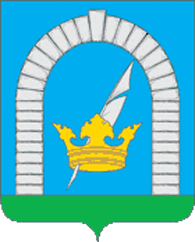 СОВЕТ ДЕПУТАТОВПОСЕЛЕНИЯ РЯЗАНОВСКОЕ В ГОРОДЕ МОСКВЕРЕШЕНИЕОт 03.10.2019  № 2/1Об избрании заместителя ПредседателяСовета депутатов поселения Рязановское Руководствуясь  Федеральным законом от 06.10.2003 № 131-ФЗ «Об общих принципах организации местного самоуправления в Российской Федерации»,   Законом города Москвы  от 06.11.2002  № 56 «Об организации местного самоуправления в городе Москве», Уставом поселения Рязановское,  на основании результатов открытого  голосования,СОВЕТ ДЕПУТАТОВ ПОСЕЛЕНИЯ РЯЗАНОВСКОЕ РЕШИЛ: Избрать заместителем Председателя Совета депутатов поселения Рязановское Сибирякину Наталью Геннадьевну.Опубликовать настоящее решение в бюллетене «Рязановский вестник» и разместить на официальном сайте органов местного самоуправления поселения Рязановское в сети Интернет.Настоящее решение вступает в силу со дня принятия.4. Контроль за исполнением настоящего решения возложить на главу поселения Рязановское Улыбышева И.О.Глава поселения                            					    И.О. Улыбышев